Obec Teplička, Teplička č.p. 40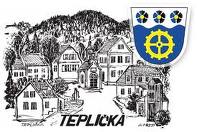 SCHVÁLENÝZávěrečný účet obce Teplička za rok 2018Závěrečný účet obce Teplička za rok 2018(§ 17 zákona číslo 250/2000 Sb., o rozpočtových pravidlech územních rozpočtů, ve znění pozdějších předpisů)Údaje o obci:Identifikační číslo:		00573299Název:				Obec TepličkaAdresa: 			Teplička, č.p. 40, 364 64  Bečov nad TeplouI. Finanční hospodaření obce Teplička se řídí ročním rozpočtem. Rozpočet obce Teplička na rok 2018 byl schválen jako schodkový usnesením zastupitelstva obce č. 8.5 ze dne 30.11.2017V průběhu roku byly zastupitelstvem obce schváleny rozpočtové opatření, jak na straně příjmů, tak na straně výdajů.Znění schodkového rozpočtu obce Teplička k 31.12.2018 (před konsolidací)Výsledek hospodařeníHodnocení plnění rozpočtu z výkazu Fin 2 – 12M:V příjmové části byly vytvořeny příjmy po konsolidaci ve výši 1874136, 25 Kč (tj. plnění příjmů k upravenému rozpočtu na  99,9 %) a ve výdajové části bylo čerpání výdajů po konsolidaci ve výši  1415303,55Kč (tj. plnění k upravenému rozpočtu na 41,9  %). Změna stavu prostředků na běžných bankovních účtech (SÚ 231)II.Finanční vypořádání se státním rozpočtem, rozpočtem kraje, ke státním fondům, k fondům EU a k jiným rozpočtům v roce 2018:Přijaté neinvestiční  transfery ze státního rozpočtu, státních fondů a regionálních rad – tj. položky 4111 až 4116   byly od počátku roku  ve výši 133459,- Kč. III. Rekapitulace příjmů, výdajů a financování obce Teplička za rok 2018:Příjmová část:Výdajová část:Plnění příjmů:Plnění výdajů dle paragrafů:IV. Dluhová služba k 31.12.2018 ……………..	0 %. V. Inventarizace majetku a závazků obce ke dni 31.12.2018:Inventarizační komise byla ustanovena zastupitelstvem obce přijatým usnesením. Hospodaření s majetkem obce	Obec Teplička eviduje k 31.12.2018 ve své účetní evidenci majetek  (aktiva - netto) ve výši 8.337.541,04 Kč. Z toho dlouhodobý nehmotný majetek v částce 210.013,- Kč
a dlouhodobý hmotný majetek ve výši 5.005.458,95 Kč. Z toho pozemky ve výši 3.067.845,95 Kč, stavby představují částku  1.527.245,-Kč.Výsledek inventarizace: 	Inventarizační rozdíly nebyly zjištěny.Výsledek hospodaření běžného účetního období vykazuje zisk ve výši 415.766,31Kč (po zdanění).VI. Informace o výsledku přezkoumání hospodaření obce Teplička za rok 2018	Krajský úřad Karlovarského kraje uskutečnil přezkoumání hospodaření obce Teplička za rok 2018 ve dnech 27.8.2018 (dílčí)  a 12.03.2019 (konečné)  na obecním úřadě v Tepličce s tímto závěrem:B. ZJIŠTĚNÍ Z KONEČNÉHO PŘEZKOUMÁNÍ HOSPODAŘENÍ:Při konečném přezkoumání hospodaření obce Teplička za rok 2018: Nebyly zjištěny chyby a nedostatky.C. PLNĚNÍ OPATŘENÍ K ODSTRANĚNÍ NEDOSTATKŮ ZJIŠTĚNÝCH 	a) při přezkoumání hospodaření územního celku za předcházející rok –  byla zjištěna následují méně závažná chyba a nedostatek:Porušený právní předpis – vyhl. č. 323/2002Sb. o rozpočtové skladbě, ve znění pozdějších předpisů -  § 1 odst. 2 –obec neoznačila výdaj a příjem jednotkami třídění dle rozpočtové skladby (napraveno)Porušený pr.předpis – zákon č. 134/2016 Sb. o zadávání veřejných zakázek, ve znění pozd.předpisů     - §219 odst. 1 – zadavatel neuveřejnil na profilu zadavatele smlouvu uzavřenou na veřejnou zakázku včetně všech jejích změn a dodatků v souladu se zákonem§ 219 odst. 3 – zadavatel neuveřejnil na profilu zadavatele výši skutečně uhrazené ceny za plnění smlouvy v souladu se zákonem ------ (tyto chyby nelze napravit)Byl zjištěn následující nedostatek :   porušený páv.předpis zák.č. 250/2000Sb. o rozpočtových pravidlech územních rozpočtů ve znění pozd.předpisů - § 16odst.2 –nebyla splněna povinnost uskutečnit rozpočtové opatření (napraveno)                  - § 16 odst. 4 – rozpočt.opatření, s výjimkou zákonem vymezených opatření, nebylo provedeno před provedením rozpočtově nezajištěného výdaje (napraveno)	b) při prvním dílčím přezkoumání za rok 2018 – byla zjištěna následující méně závažné chyba a nedostatek.         Porušený právní předpis: vyhl. Č. 410/2009 Sb., kterou se provádějí některá ustanovení zákona č. 563/1991 Sb., o účetnictví, ve znění pozd.předpisů, pro některé vybrané účetní jednotky, ve znění pozdějších předpisů§ 32 – územní celek nedodržel obsahové vymezení položek rozvahy „D.III. Krátkodobé závazky“ blíže viz zpráva o výsledku přezkoumání - napravenoNebyly zjištěny závažné nedostatky.D. ZÁVĚRI. Při přezkoumání hospodaření obce Teplička za rok 2018:Nebyly zjištěny chyby a nedostatky (§ 10odst. 3 písm a) zák.č 420/2004 Sb., kromě chyb a nedostatků zjištěných při dílčím přezkoumání, které již byly napraveny.II. upozornění na případná rizika dovozená na základě zjištěných chyb a nedostatků (§ 10 odst. 4 písm. a)zák. č. 420/2004 Sb.)Při přezkoumání hospodaření obce Teplička za daný rok se neuvádí žádná rizika(riziko dovozeno z výše uvedené chyby: )()III. Podíl pohledávek a závazků na rozpočtu územního celku a podíl zastaveného majetku na celkovém majetku územního celku k 31.12.2018 (§ 10 odst. 4 písm. b) zákona č. 420/2004 Sb.)Plné znění Zprávy o výsledku přezkoumání hospodaření obce Teplička za rok 2018 je přílohou č. 1 k závěrečnému účtu obce Teplička za rok 2018.Další výkazy k závěrečnému účtu za rok 2018:Příloha č. 2 	Fin 31.12.2018Příloha č. 3 	Rozvaha k 31.12.2018Příloha č. 4	Výkaz zisku a ztráty k 31.12.2018Příloha č. 5 	Výkaz Přílohy sestavený k 31.12.2018Všechny přílohy jsou k nahlédnutí na obecním úřadě v Tepličce v úřední dny pondělí a čtvrtek  od 17,00 hodin do 20,00 hodinNávrh na usnesení: „Zastupitelstvo obce Teplička  projednalo a schvaluje celoroční hospodaření obce - Závěrečný účet a Účetní závěrku  obce za rok 2018 s uvedenými přílohami, včetně zprávy o výsledku přezkoumání hospodaření obce Teplička za rok 2018 bez výhrady.“ Chyby a nedostatky, u kterých bylo možné provézt nápravu – tak bylo učiněno a  Obec proto nepřijala žádná další opatření k  nápravě.Závěrečný účet včetně příloh i účetní závěrka obce za rok 2018 je taktéž zveřejněna na internetových stránkách obce – www.teplicka.cz …. Index.php?oid=227999V Tepličce dne   3.6.2019Starostka obce: Hana BartošováVyvěšeno: 12.6.2019                                                             Sejmuto:Schválený rozpočetUpravený rozpočetSkutečné plnění k 31.12.2018                %Příjmy1.080.000,-1.875.323,-1.874.136,-                  99,9Výdaje2.580.000,-3.375.323,-1.415.304,-                 41,9Saldo-financování1500000,-1500000,-      -458832,-      Počáteční stav k 1.1.2018 v KčKonečný stav k 31.12.2018 v KčZměna stavu prostředků v KčČeská spořitelna – BÚ961.285,29499.498,41-461.786,88ČNB – běžný účet1.541.031,172.461.452,06+920.420,89Reiffaisen bank104.484,93104.683,62+198,69Účet  celkem2.606.801,393.065.634,09458.832,70NázevSchválený rozpočetRozpočet po změnáchVýsledek od počátku rokuPodíl na rozpočtu po změnách %Daňové příjmy881.000,-1.688.965,- 1.688.014,-99,9Nedaňové příjmy129.000,-52.899,-52.663,-99,6Kapitálové příjmy20.000,-0,-0,-0,0Přijaté transfery50.000,-133.459,-133.459,-100Příjmy celkem1.080.000,-1.875.323,-1.874.136,-99,9NázevSchválený rozpočetRozpočet po změnáchVýsledek od počátku rokuPodíl na rozpočtu po změnách %Běžné výdaje2480.000,-2.965.323,-1.285.035,-43,3Kapitálové výdaje100.000,-410.000,-130.269,-31,8Výdaje celkem2.580.000,-3.375.323,-1.415.304,-41,9§NázevSchválený rozpočetRozpočet po změnáchSkutečnost k 31.12.2017Plnění k UR %0000Daňové příjmy881000,-1.688.965,-1.688.014,-99,90000Neinv.přij.transf.50000,-133459,-133459,-1001032Podpora prod.čin.0,-1400,-1400,-1003613Nebytové hospod.10000,-14725,-14725,-1003639Komun.služby a úz.rozvoj j.n.20000,-6446,-6446,-1003725Využití a zneš.kom.odp.07998,-7998,-1006171Činnost místní správy119000,-22330,-22094,3698,9Příjmy celkem1080000,-1875323,-1874136,2599,9Pol.8115Převod vlast.fondů1500000,-1500000,--458832,7Příjmy po úpravě2580000,-3375323,-§NázevSchválený rozpočetRozpočet po změnáchSkutečnost k 31.12.18Plnění k UR %1039Lesní hospodářství110000,-110000,-02212Silnice280000,-140000,-4598,-3,32310Pitná voda5000,-5000,-2262,-45,23113Neinv.transfery obcím20000,-20000,-03326Poř.,zach.obn.hod.kul.p0,-36482,-21460,-58,83429Ost.záj.čin. a rekreace0,-50000,-50000,-100,03613Nebyt.hospodářství10.000-10000,-03631Veřejné osvětlení485000,-510000,-172.935,-33,93721Nebezp.odpad25000,-25000,-1563,-6,33722Sběr a odvoz komunálního odpadu120000,-132000,-131699,-99,86112Zastupitelstva obcí135000,-435000,-206771,-47,56115Volby0,-30000,-30000,-1006118Volby0,-27537,-27537,-1006171Činnost místní správy1380000,-1794304,-751955,5541,96399Ost.fin.op. (daně aj.)10000,-50000,-14523,-29Celkem výdaje2580000,-3375323,-1415303,5541,9a) podíl pohledávek na rozpočtu územního celku %b) podíl závazků na rozpočtu územního celku                 2,69 %c) podíl zastaveného majetku na celkovém majetku územního celku0% 